Отдел культуры Эжвинского района управления культуры администрации муниципального образования городского округа «СЫКТЫВКАР»Республика Коми, г. Сыктывкар, ул.  Бабушкина, 22План мероприятий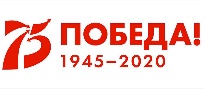 учреждений культуры Эжвинского района г. Сыктывкара на август 2020 г.Начальник отдела по Эжвинскому району управления культуры администрации МО ГО «Сыктывкар» Токмаков И.А.                                    Исп. Трофимова В.П.   т. 62-10-79№п/пНаименование мероприятийСрок ИсполненияАнонсОтветственные исполнителиМесто проведения(адрес, телефон)«Тайны коми избы» - рубрика1 августаОфициальная страница ВКНенина А.В.Терентьева М.К.Фёдоров С.С.МАУ «Эжвинский центр коми культуры» (пр. Бумажников, 42, тел. 62-16-16)Неделя «Здоровье и питание» Информационный пост «Здоровое питание» (реклама книг «ЛитРес»)Информационный пост к Дню десантника (история, ролик)#Памятка МЧСИнформационный пост «Рецепты коми кухни»Информационный пост «Рецепты коми кухни»1-9 августаОфициальный сайт https://cbsezhva.ru/ru/, страница Вконтакте https://vk.com/cbsezhvaКалугина Л.В.Храмович Л.А.МБУК «Эжвинская ЦБС» ЦБ «Светоч» (пр. Бумажников, 36, 62-17-39)Книжная неделя.Информины, игры  1-9 августаОфициальный сайт https://cbsezhva.ru/ru/страница Вконтакте https://vk.com/club153026543 Калугина Л.В.Андреева О.А.МБУК «Эжвинская ЦБС», ЦДБ «Алый парус» (Школьный пер., 13, 62-60-31) «Сиям миян Эжвалы» («Желаем нашей Эжве» - конкурс на самое оригинальное поздравление 23 июля –14 августаОфициальная страница ВКк Дню республикиК Дню ЭжвыНенина А.В.Терентьева М.К.Кочетенкова А.А.МАУ «Эжвинский центр коми культуры» (пр. Бумажников, 42, тел. 62-16-16)«Лöня кыйсьöм» («Тихая охота») – конкурс фотографий/селфи1-17 августаОфициальная страница ВКНенина А.В.Терентьева М.К.Кочетенкова А.А.МАУ «Эжвинский центр коми культуры» (пр. Бумажников, 42, тел. 62-16-16)«Дембельский альбом» - галерея фотографий, посвящённая 90 летию ВДВ. 2 августа Группа ВК и официальный сайт Шудлун.рфМилорадова Н.В.Томова Е.С.МАУ «Культурно-досуговый центр «Шудлун» (ул. Славы, 18, т. 63-65-46)Цикл видеороликов о десантниках Эжвы 2 августаOnline в оф. гр. ДКБ https://vk.com/dkbezhva К 90-летию Воздушно-десантных войск.Шакирзанова Н.М.Дуксо С.Н.МАКДУ «Эжвинский Дворец культуры бумажников» (ул. Мира, 10/1, 63-14-12) Онлайн-митинг к Дню ВДВ2 августаОфициальная страница ВКШибаев Ю.И.МАУ «Эжвинский центр коми культуры» (пр. Бумажников, 42, тел. 62-16-16)«Создаём летнее настроение» - цикл прикладных мастер-классов3 августаОфициальная страница ВКНенина А.В.Кислицына М.Е.Храмцова Е.Г.МАУ «Эжвинский центр коми культуры» (пр. Бумажников, 42, тел. 62-16-16)«Природа глазами писателя» - виртуальная выставка-знакомство 3 августаГруппа «Детская библиотека «Шондi войт» https://vk.com/id343532550К 60-летию со Дня рождения коми поэта Вячеслава Леонидовича Бабина. Для всех категорий пользователей.Калугина Л.В.Зайцева С.С.МБУК «Эжвинская ЦБС» Филиал №15 «Шондi войт» (ул. Мира, 6, 62-52-87)«Лего-Марафон» - конкурс для детей4 августаГруппа ВК и официальный сайт Шудлун.рф.Создание оригинальных конструкций из лего.Милорадова Н.В.Корзун А.А.МАУ «Культурно-досуговый центр «Шудлун» (ул. Славы, 18, т. 63-65-46)«КЛАДовка» - семейная онлайн программа4 августа 16.00Online в оф. гр. ДКБ https://vk.com/dkbezhva Шакирзанова Н.М.Донцова К.И.МАКДУ «Эжвинский Дворец культуры бумажников» (ул. Мира, 10/1, 63-14-12) «Несерьёзные уроки коми языка от не учителей» - онлайн-уроки4 августаОфициальная страница ВКНенина А.В.Терентьева М.К.МАУ «Эжвинский центр коми культуры» (пр. Бумажников, 42, тел. 62-16-16)История одной вещи4 августаhttp://muzei-nmd.ru/index.php?id=novosti&post=-2016Костина Н.В.Артемьева А.И.Васенина Н.В.Блюме П.А.МБУК «Литературно-театральный музей им. Н.М.Дьяконова» (ул. Маяковского, 3.  40-00-53)День финансовой грамотности4 августаОфициальный сайт https://cbsezhva.ru/ru/, страница Вконтакте Калугина Л.В.Андреев В.М.МБУК «Эжвинская ЦБС» ЦБ «Светоч» (пр. Бумажников, 36, 62-17-39)Pro-книги: библиотека советует. Литературные игры.4-7 августаГруппа ВК «Десяточка» https://vk.com/club103371057Калугина Л.В.Потапова С.Ю.	МБУК «Эжвинская ЦБС» Филиал № 10 (ул. Мира, 30, 62-74-54)«К Дню Эжвы» - информационный пост5 августаhttp://muzei-nmd.ru/index.php?id=novosti&post=-2016Костина Н.В.Удоратина М.А..МБУК «Литературно-театральный музей им. Н.М.Дьяконова» (ул. Маяковского, 3.  40-00-53)«Создаём летнее настроение» - цикл прикладных мастер-классов5 августаОфициальная страница ВКНенина А.В.Кислицына М.Е.Храмцова Е.Г.МАУ «Эжвинский центр коми культуры» (пр. Бумажников, 42, тел. 62-16-16)Подведение итогов конкурса «Лыжня здоровья» 5 августа18.00Online в оф. гр. ДКБ https://vk.com/dkbezhva Программа в честь Дня физкультурникаШакирзанова Н.М.Дуксо С.Н.МАКДУ «Эжвинский Дворец культуры бумажников» (ул. Мира, 10/1, 63-14-12) День светофора. «Красный-желтый-зеленый» - слайд-путешествие5 августаГруппа ВК «Библиотека на Строителе» https://vk.com/club190534141Калугина Л.В.Лыткина Л.И.МБУК «Эжвинская ЦБС» Филиал №16 (ул. Новоселов, 8, 62-57-03)Цикл «Экскурс по Эжве» - памятные места5-16 августаОфициальный сайт https://cbsezhva.ru/ru/, страница Вконтакте https://vk.com/cbsezhvaКалугина Л.В.Храмович Л.А.МБУК «Эжвинская ЦБС» ЦБ «Светоч» (пр. Бумажников, 36, 62-17-39)День безопасности6, 13, 20, 27 августаОфициальный сайт https://cbsezhva.ru/ru/, страница Вконтакте Калугина Л.В.Андреев В.М.МБУК «Эжвинская ЦБС» ЦБ «Светоч» (пр. Бумажников, 36, 62-17-39)«КЛАДовка» - семейная онлайн программа6 августа16.00Online в оф. гр. ДКБ https://vk.com/dkbezhva Шакирзанова Н.М.Донцова К.И.МАКДУ «Эжвинский Дворец культуры бумажников» (ул. Мира, 10/1, 63-14-12) «Игры народов Мира» - рубрика6 августаОфициальная страница ВКНенина А.В.Кочетенкова А.А.МАУ «Эжвинский центр коми культуры» (пр. Бумажников, 42, тел. 62-16-16)«Знаешь ли ты Эжву?» - цикл игр-опросов6-16 августаОфициальный сайт https://cbsezhva.ru/ru/, страница Вконтакте https://vk.com/cbsezhvaКалугина Л.В.Храмович Л.А.МБУК «Эжвинская ЦБС» ЦБ «Светоч» (пр. Бумажников, 36, 62-17-39)Невероятные спортивные состязания в день физкультурника.8 августаГруппа ВК и официальный сайт Шудлун.рфМилорадова Н.В.Ткачева И.В.МАУ «Культурно-досуговый центр «Шудлун» (ул. Славы, 18, т. 63-65-46)«Тайны коми избы» - рубрика8 августаОфициальная страница ВКНенина А.В.Терентьева М.К.Фёдоров С.С.МАУ «Эжвинский центр коми культуры» (пр. Бумажников, 42, тел. 62-16-16)«Народы России – одна семья» - этнографическая беседа 9 августаГруппа ВК «Библиотека на Строителе» https://vk.com/club190534141К Международному дню коренных народов мираКалугина Л.В.Лыткина Л.И.МБУК «Эжвинская ЦБС» Филиал №16 (ул. Новоселов, 8, 62-57-03)Мастер-класс в режиме онлайн10 августаhttp://muzei-nmd.ru/index.php?id=novosti&post=-2016Костина Н.В.АртемьеваВасенина И.МБУК «Литературно-театральный музей им. Н.М.Дьяконова» (ул. Маяковского, 3.  40-00-53)«Создаём летнее настроение» - цикл прикладных мастер-классов10 августаОфициальная страница ВКНенина А.В.Кислицына М.Е.Храмцова Е.Г.МАУ «Эжвинский центр коми культуры» (пр. Бумажников, 42, тел. 62-16-16)Неделя «Праздники. Игры. Путешествия»Информационный пост «Коми народные игры»#Памятка МЧСИнформационный пост «Праздники. Игры. Путешествия» (реклама книг «ЛитРес»)Информационный пост «Святыни земли Коми»10-16 августаОфициальный сайт https://cbsezhva.ru/ru/, страница Вконтакте https://vk.com/cbsezhvaКалугина Л.В.Храмович Л.А.МБУК «Эжвинская ЦБС» ЦБ «Светоч» (пр. Бумажников, 36, 62-17-39)Краеведческая неделя.«От Слободы до Эжвы» - викторины, опросы online.10-16 августаОфициальный сайт https://cbsezhva.ru/ru/страница Вконтакте https://vk.com/club153026543 Калугина Л.В.Андреева О.А.МБУК «Эжвинская ЦБС», ЦДБ «Алый парус» (Школьный пер., 13, 62-60-31)«Неизвестный мир» - виртуальное знакомство 10 августаГруппа «Детская библиотека «Шондi войт» https://vk.com/id343532550  К 60-летию со Дня рождения писателя Григория Ивановича Спичака. Для учащихся 5-8 классов.Калугина Л.В.Зайцева С.С.МБУК «Эжвинская ЦБС» Филиал №15 «Шондi войт» (ул. Мира, 6, 62-52-87)«Лето разного цвета» - мастер – класс 11 августаГруппа ВК и официальный сайт Шудлун.рф.Техника рисования мистихином.Милорадова Н.В.Ветошкина Е.Ю.МАУ «Культурно-досуговый центр «Шудлун» (ул. Славы, 18, т. 63-65-46)«КЛАДовка» - семейная онлайн программа11 августа16.00Online в оф. гр. ДКБ https://vk.com/dkbezhva Шакирзанова Н.М.Донцова К.И.МАКДУ «Эжвинский Дворец культуры бумажников» (ул. Мира, 10/1, 63-14-12) «Несерьёзные уроки коми языка от не учителей» - онлайн-уроки11 августаОфициальная страница ВКНенина А.В.Терентьева М.К.МАУ «Эжвинский центр коми культуры» (пр. Бумажников, 42, тел. 62-16-16)История одной вещи11 августаhttp://muzei-nmd.ru/index.php?id=novosti&post=-2016Костина Н.В.Артемьева А.И.Васенина Н.В.Блюме П.А.МБУК «Литературно-театральный музей им. Н.М.Дьяконова» (ул. Маяковского, 3.  40-00-53)«Центр притяжения культуры» - информационная акция12 августаВ течение дняOnline в оф. гр. ДКБ https://vk.com/dkbezhva Шакирзанова Н.М.Чувьюрова Е.В.МАКДУ «Эжвинский Дворец культуры бумажников» (ул. Мира, 10/1, 63-14-12) «Создаём летнее настроение» - цикл прикладных мастер-классов12 августаОфициальная страница ВКНенина А.В.Кислицына М.Е.Храмцова Е.Г.МАУ «Эжвинский центр коми культуры» (пр. Бумажников, 42, тел. 62-16-16)«В этих книгах ты прочтёшь о земле, где ты живёшь» - виртуальная выставка-путешествие	12 августаГруппа «Детская библиотека «Шондi войт» https://vk.com/id343532550Для учащихся 5-8 классов	 Калугина Л.В.Зайцева С.С.МБУК «Эжвинская ЦБС» Филиал №15 «Шондi войт» (ул. Мира, 6, 62-52-87)«Безопасное лето» - беседа с государственным инспектором ФКУ "Центр ГИМС МЧС России по РК»13 августаГруппа ВК и официальный сайт Шудлун.рфМилорадова Н.В.Рочев Г.П.МАУ «Культурно-досуговый центр «Шудлун» (ул. Славы, 18, т. 63-65-46)«КЛАДовка» - семейная онлайн программа13 августа16.00Online в оф. гр. ДКБ https://vk.com/dkbezhva Шакирзанова Н.М.Донцова К.И.МАКДУ «Эжвинский Дворец культуры бумажников» (ул. Мира, 10/1, 63-14-12) «Игры народов Мира» - рубрика13 августаОфициальная страница ВКНенина А.В.Кочетенкова А.А.МАУ «Эжвинский центр коми культуры» (пр. Бумажников, 42, тел. 62-16-16)«Корзиночка вкусных загадок» - литературная игра13 августаГруппа ВК «Библиотека на Строителе» https://vk.com/club190534141Калугина Л.В.Лыткина Л.И.МБУК «Эжвинская ЦБС» Филиал №16 (ул. Новоселов, 8, 62-57-03)Тематическая встреча с Артемием Барсуковым14 августаОфициальная страница ВКНенина А.В.Барсуков А.Л.МАУ «Эжвинский центр коми культуры» (пр. Бумажников, 42, тел. 62-16-16) «Моя Эжва» - онлайн-тест 14-31 августаОфициальная страница ВКк Дню ЭжвыНенина А.В.Кочетенкова А.А.МАУ «Эжвинский центр коми культуры» (пр. Бумажников, 42, тел. 62-16-16)«Давайте, пройдем по Эжве пешком!» - познавательная онлайн-игра14 августаГруппа ВК «Десяточка» https://vk.com/club103371057Калугина Л.В.Потапова С.Ю.	МБУК «Эжвинская ЦБС» Филиал № 10 (ул. Мира, 30, 62-74-54)«Улыбка родной Эжвы!» - виртуальная фотовыставка	14 августаГруппа «Детская библиотека «Шондi войт» https://vk.com/id343532550Для учащихся 5- 9 классов. Калугина Л.В.Зайцева С.С.МБУК «Эжвинская ЦБС» Филиал №15 «Шондi войт» (ул. Мира, 6, 62-52-87)«БардФест» - итоги фестиваля бардовской песни в день рождения Эжвинского района.15 августаГруппа ВК и официальный сайт Шудлун.рфМилорадова Н.В.Томова Е.С.МАУ «Культурно-досуговый центр «Шудлун» (ул. Славы, 18, т. 63-65-46)«Тайны коми избы» - рубрика15 августаОфициальная страница ВКНенина А.В.Терентьева М.К.Фёдоров С.С.МАУ «Эжвинский центр коми культуры» (пр. Бумажников, 42, тел. 62-16-16) Показ документального фильма к Дню Эжвы15 августаОфициальная страница ВКк Дню республикиНенина А.В.Фёдоров С.С.МАУ «Эжвинский центр коми культуры» (пр. Бумажников, 42, тел. 62-16-16)«ГолосОК» - детский вокальный онлайн конкурс 16 августаГруппа ВК и официальный сайт Шудлун.рфМилорадова Н.В.Ткачева И.В.МАУ «Культурно-досуговый центр «Шудлун» (ул. Славы, 18, т. 63-65-46)Торжественное закрытие смены художественно – творческого лагеря «Здоровье и Совершенство».17 августаГруппа ВК и официальный сайт Шудлун.рф. К Дню Эжвы. Милорадова Н.В.Корзун А.А.МАУ «Культурно-досуговый центр «Шудлун» (ул. Славы, 18, т. 63-65-46)«Центр притяжения культуры» - информационная акция17 августаВ течение дняOnline в оф. гр. ДКБ https://vk.com/dkbezhva Шакирзанова Н.М.Чувьюрова Е.В.МАКДУ «Эжвинский Дворец культуры бумажников» (ул. Мира, 10/1, 63-14-12) «Создаём летнее настроение» - цикл прикладных мастер-классов17 августаОфициальная страница ВКНенина А.В.Кислицына М.Е.Храмцова Е.Г.МАУ «Эжвинский центр коми культуры» (пр. Бумажников, 42, тел. 62-16-16)Неделя «Экология. Дом и дача»17.08 Информационный пост «Экология» (реклама книг ЛитРес)#Памятка МЧСЦикл игр-опросов «От столицы до самых до окраин» -1Игра-опрос «От столицы до самых до окраин» - 2Игра-опрос «От столицы до самых до окраин» - 317-23 августаОфициальный сайт https://cbsezhva.ru/ru/, страница Вконтакте https://vk.com/cbsezhvaКалугина Л.В.Храмович Л.А.МБУК «Эжвинская ЦБС» ЦБ «Светоч» (пр. Бумажников, 36, 62-17-39)Историческая неделя: опросы online, информины ко Дню российского флага, ко Дню республики.17-23 августаОфициальный сайт https://cbsezhva.ru/ru/страница Вконтакте https://vk.com/club153026543 Калугина Л.В.Андреева О.А.МБУК «Эжвинская ЦБС», ЦДБ «Алый парус» (Школьный пер., 13, 62-60-31) «Коми республика» - онлайн-тест 17-31 августаОфициальная страница ВКк Дню республикиНенина А.В.Терентьева М.К.МАУ «Эжвинский центр коми культуры» (пр. Бумажников, 42, тел. 62-16-16)«КЛАДовка» - семейная онлайн программа18 августа16.00Online в оф. гр. ДКБ https://vk.com/dkbezhva Шакирзанова Н.М.Донцова К.И.МАКДУ «Эжвинский Дворец культуры бумажников» (ул. Мира, 10/1, 63-14-12) «История одной вещи» - информационный пост18 августаhttp://muzei-nmd.ru/index.php?id=novosti&post=-2016Костина Н.В.Артемьева А.И.Васенина Н.В.Блюме П.А.МБУК «Литературно-театральный музей им. Н.М.Дьяконова» (ул. Маяковского, 3.  40-00-53)«К Дню русской тельняшки» - информационный пост19 августаhttp://muzei-nmd.ru/index.php?id=novosti&post=-2016Костина Н.В.Блюме П.А.МБУК «Литературно-театральный музей им. Н.М.Дьяконова» (ул. Маяковского, 3.  40-00-53)«Несерьёзные уроки коми языка от не учителей» - онлайн-уроки18 августаОфициальная страница ВКНенина А.В.Терентьева М.К.МАУ «Эжвинский центр коми культуры» (пр. Бумажников, 42, тел. 62-16-16)«Создаём летнее настроение» - цикл прикладных мастер-классов19 августаОфициальная страница ВКНенина А.В.Кислицына М.Е.Храмцова Е.Г.МАУ «Эжвинский центр коми культуры» (пр. Бумажников, 42, тел. 62-16-16)«К 100-летию со дня рождения актера академического театра драмы им. В. Савина Турубанова Николая Николаевича (1920-1981)» - информационный пост19 августаhttp://muzei-nmd.ru/index.php?id=novosti&post=-2016Костина Н.В.Удоратина М.А.Артемьева А.И.Васенина Н.В.Блюме П.А.МБУК «Литературно-театральный музей им. Н.М.Дьяконова» (ул. Маяковского, 3.  40-00-53)«Вместе с солнышком» - фотоконкурс.	19 августаГруппа «Детская библиотека «Шондi войт» https://vk.com/id34353255019 августа Всемирный день фотографии.Для всех категорий читателейКалугина Л.В.Зайцева С.С.МБУК «Эжвинская ЦБС» Филиал №15 «Шондi войт» (ул. Мира, 6, 62-52-87)«КЛАДовка» - семейная онлайн программа20 августа16.00Online в оф. гр. ДКБ https://vk.com/dkbezhva Шакирзанова Н.М.Донцова К.И.МАКДУ «Эжвинский Дворец культуры бумажников» (ул. Мира, 10/1, 63-14-12) «Мгновения Эжвы» - фотоконкурс20 августаГруппа ВК и официальный сайт Шудлун.рф.К Дню рождения ЭжвыМилорадова Н.В.Рочев Г.П.МАУ «Культурно-досуговый центр «Шудлун» (ул. Славы, 18, т. 63-65-46)«Игры народов Мира» - рубрика20 августаОфициальная страница ВКНенина А.В.Кочетенкова А.А.МАУ «Эжвинский центр коми культуры» (пр. Бумажников, 42, тел. 62-16-16)«С Днем рождения, Чебурашка» - литературное онлайн-занятие 20 августаГруппа «Детская библиотека «Шондi войт» https://vk.com/id34353255020 августа День рождения Чебурашки. В рамках любительского объединения «Библиолучик».Для учащихся 1-4 классов.Калугина Л.В.Зайцева С.С.МБУК «Эжвинская ЦБС» Филиал №15 «Шондi войт» (ул. Мира, 6, 62-52-87)«Центр притяжения культуры» - информационная акция21 августаВ течение дняOnline в оф. гр. ДКБ https://vk.com/dkbezhvaШакирзанова Н.М.Чувьюрова Е.В.МАКДУ «Эжвинский Дворец культуры бумажников» (ул. Мира, 10/1, 63-14-12) Тематическая встреча с Артемием Барсуковым21 августаОфициальная страница ВКНенина А.В.Барсуков А.Л.МАУ «Эжвинский центр коми культуры» (пр. Бумажников, 42, тел. 62-16-16)«Знай свой край!» - онлайн-игра к Дню Республики Коми и Дню Эжвинского района.21 августаГруппа ВК «Десяточка» https://vk.com/club103371057Калугина Л.В.Потапова С.Ю.	МБУК «Эжвинская ЦБС» Филиал № 10 (ул. Мира, 30, 62-74-54)«Тайны коми избы» - рубрика22 августаОфициальная страница ВКНенина А.В.Терентьева М.К.Фёдоров С.С.МАУ «Эжвинский центр коми культуры» (пр. Бумажников, 42, тел. 62-16-16)«Государственные символы России» - патриотическая викторина   22 августаГруппа ВК и официальный сайт Шудлун.рф.К Дню Государственного флага РФ.Милорадова Н.В.Рочев Г.П.МАУ «Культурно-досуговый центр «Шудлун» (ул. Славы, 18, т. 63-65-46)«К Дню Республики Коми» - информационный пост22 августаhttp://muzei-nmd.ru/index.php?id=novosti&post=-2016Костина Н.В.Удоратина М.А..МБУК «Литературно-театральный музей им. Н.М.Дьяконова» (ул. Маяковского, 3.  40-00-53)«К Дню Российского флага» - информационный пост22 августаhttp://muzei-nmd.ru/index.php?id=novosti&post=-2016Костина Н.В.Блюме П.А.МБУК «Литературно-театральный музей им. Н.М.Дьяконова» (ул. Маяковского, 3.  40-00-53)«Все флаги что- то значат» - онлайн-игра  22 августаГруппа «Детская библиотека «Шондi войт» https://vk.com/id34353255022 августа День российского флага. Для учащихся 1-4 классовКалугина Л.В.Зайцева С.С.МБУК «Эжвинская ЦБС» Филиал №15 «Шондi войт» (ул. Мира, 6, 62-52-87)«К Дню Победы советских войск в Курской битве» - информационный пост23 августаhttp://muzei-nmd.ru/index.php?id=novosti&post=-2016Костина Н.В.Артемьева А.И.МБУК «Литературно-театральный музей им. Н.М.Дьяконова» (ул. Маяковского, 3.  40-00-53)«Гостей встречаем!» - секреты Коми кухни. 23 августаГруппа ВК и официальный сайт Шудлун.рф. Рецепты, советы и мастер-классы в День РеспубликиМилорадова Н.В.Томова Е.С.МАУ «Культурно-досуговый центр «Шудлун» (ул. Славы, 18, т. 63-65-46)«Создаём летнее настроение» - цикл прикладных мастер-классов24 августаОфициальная страница ВКНенина А.В.Кислицына М.Е.Храмцова Е.Г.МАУ «Эжвинский центр коми культуры» (пр. Бумажников, 42, тел. 62-16-16)Мастер-класс в режиме онлайн24 августаhttp://muzei-nmd.ru/index.php?id=novosti&post=-2016Костина Н.В.АртемьеваВасенина И.МБУК «Литературно-театральный музей им. Н.М.Дьяконова» (ул. Маяковского, 3.  40-00-53)Неделя «Родителям о детях» - психология, воспитание, развитие•	 Реклама новинок краеведения•	Информационный пост «Родителям о детях» (реклама ЛИТРЕС)•	#Памятка МЧС•	Занимательная гидрография Сергея Журавлева «100 рек Вычегды» - отгадать названия рек24-31 августаОфициальный сайт https://cbsezhva.ru/ru/, страница Вконтакте https://vk.com/cbsezhva Калугина Л.В.Храмович Л.А.МБУК «Эжвинская ЦБС» ЦБ «Светоч» (пр. Бумажников, 36, 62-17-39)«Дети! В школу собирайтесь!» - реклама книг, просмотр онлайн-фильмов, викторины24-31 августаОфициальный сайт https://cbsezhva.ru/ru/страница Вконтакте https://vk.com/club153026543 Калугина Л.В.Андреева О.А.МБУК «Эжвинская ЦБС», ЦДБ «Алый парус» (Школьный пер., 13, 62-60-31)«КЛАДовка» - семейная онлайн программа25 августа16.00Online в оф. гр. ДКБ https://vk.com/dkbezhvaШакирзанова Н.М.Донцова К.И.МАКДУ «Эжвинский Дворец культуры бумажников» (ул. Мира, 10/1, 63-14-12) «Несерьёзные уроки коми языка от не учителей» - онлайн-уроки25 августаОфициальная страница ВКНенина А.В.Терентьева М.К.МАУ «Эжвинский центр коми культуры» (пр. Бумажников, 42, тел. 62-16-16)«Лето разного цвета» - мастер – класс 26 августаГруппа ВК и официальный сайт Шудлун.рф.Техника рисования акрилом.Милорадова Н.В.Корзун А.А.МАУ «Культурно-досуговый центр «Шудлун» (ул. Славы, 18, т. 63-65-46)«К 240-летию Сыктывкара» - информационный пост26 августаhttp://muzei-nmd.ru/index.php?id=novosti&post=-2016Костина Н.В.Удоратина М.А.МБУК «Литературно-театральный музей им. Н.М.Дьяконова» (ул. Маяковского, 3.  40-00-53)«Создаём летнее настроение» - цикл прикладных мастер-классов26 августаОфициальная страница ВКНенина А.В.Кислицына М.Е.Храмцова Е.Г.МАУ «Эжвинский центр коми культуры» (пр. Бумажников, 42, тел. 62-16-16)«Удивительные творения природы» - онлайн-путешествие26 августаГруппа «Детская библиотека «Шондi войт» https://vk.com/id343532550Для учащихся 5-11 классов.Калугина Л.В.Зайцева С.С.МБУК «Эжвинская ЦБС» Филиал №15 «Шондi войт» (ул. Мира, 6, 62-52-87)«Фантазии Веснухина» - открытый кинопоказ 27 августаГруппа «Детская библиотека «Шондi войт» https://vk.com/id34353255027 августа День Российского кино. Для учащихся 5-11 классов.Калугина Л.В.Зайцева С.С.МБУК «Эжвинская ЦБС» Филиал №15 «Шондi войт» (ул. Мира, 6, 62-52-87)«Киновзгляд» - встреча с молодыми режиссерами Республики Коми 27 августаГруппа ВК и официальный сайт Шудлун.рф. В день российского кино.Милорадова Н.В.Рочев Г.П.МАУ «Культурно-досуговый центр «Шудлун» (ул. Славы, 18, т. 63-65-46)«КЛАДовка» - семейная онлайн программа27 августа16.00Online в оф. гр. ДКБ https://vk.com/dkbezhvaШакирзанова Н.М.Донцова К.И.МАКДУ «Эжвинский Дворец культуры бумажников» (ул. Мира, 10/1, 63-14-12) «Игры народов Мира» - рубрика27 августаОфициальная страница ВКНенина А.В.Кочетенкова А.А.МАУ «Эжвинский центр коми культуры» (пр. Бумажников, 42, тел. 62-16-16)«Легенды нашего кинематографа» - онлайн-игра к Дню Кино27 августаГруппа ВК «Десяточка» https://vk.com/club103371057Калугина Л.В.Потапова С.Ю.	МБУК «Эжвинская ЦБС» Филиал № 10 (ул. Мира, 30, 62-74-54)День кино. «Камера. Мотор» - игровая программа27 августаГруппа ВК «Библиотека на Строителе» https://vk.com/club190534141Калугина Л.В.Лыткина Л.И.МБУК «Эжвинская ЦБС» Филиал №16 (ул. Новоселов, 8, 62-57-03)«Центр притяжения культуры» - информационная акция28 августаВ течение дняOnline в оф. гр. ДКБ https://vk.com/dkbezhvaШакирзанова Н.М.Чувьюрова Е.В.МАКДУ «Эжвинский Дворец культуры бумажников» (ул. Мира, 10/1, 63-14-12) Тематическая встреча с Артемием Барсуковым28 августаОфициальная страница ВКНенина А.В.Барсуков А.Л.МАУ «Эжвинский центр коми культуры» (пр. Бумажников, 42, тел. 62-16-16)«Тайны коми избы» - рубрика29 августаОфициальная страница ВКНенина А.В.Терентьева М.К.Фёдоров С.С.МАУ «Эжвинский центр коми культуры» (пр. Бумажников, 42, тел. 62-16-16)«Создаём летнее настроение» - цикл прикладных мастер-классов31августаОфициальная страница ВКНенина А.В.Кислицына М.Е.Храмцова Е.Г.МАУ «Эжвинский центр коми культуры» (пр. Бумажников, 42, тел. 62-16-16)«Веселая перемена» - реклама книг, викторина.31 августаГруппа ВК «Десяточка» https://vk.com/club103371057Калугина Л.В.Потапова С.Ю.	МБУК «Эжвинская ЦБС» Филиал № 10 (ул. Мира, 30, 62-74-54)«Любопытные факты из жизни Эжвы» - цикл заметокЕженедельноОфициальный сайт https://cbsezhva.ru/ru/, страница Вконтакте https://vk.com/cbsezhva Калугина Л.В.Петибская И.И.МБУК «Эжвинская ЦБС» ЦБ «Светоч» (пр. Бумажников, 36, 62-17-39)Реализация проекта «Библиосанаторий» (по отдельному плану)В течение месяцаГруппа «Славная библиотека «Радуга» https://vk.com/libslav Калугина Л.В.Левчук Л.Н.МБУК «Эжвинская ЦБС» Библиотека-филиал № 22 (ул.Славы, 32, Тел. 62-10-99)«Летняя беседка» - литературный марафон.В течение месяцаГруппа «Детская библиотека «Шондi войт» https://vk.com/id343532550 В рамках программы летнего чтения «Школа наставников чтения». Для учащихся 1-9 классовКалугина Л.В.Зайцева С.С.МБУК «Эжвинская ЦБС» Филиал №15 «Шондi войт» (ул. Мира, 6, 62-52-87)«История Эжвы в датах» - разработка и запуск цифровой краеведческой коллекцииВ течение месяцаОфициальный сайт https://cbsezhva.ru/ru/, страница Вконтакте https://vk.com/cbsezhva Калугина Л.В.Петибская И.И.МБУК «Эжвинская ЦБС» ЦБ «Светоч» (пр. Бумажников, 36, 62-17-39)"История Слободы: документы, факты, комментарии. Выпуск 1» - выпуск и презентация книги Кудешова П.С.В течение месяцаОфициальный сайт https://cbsezhva.ru/ru/, страница Вконтакте https://vk.com/cbsezhva Калугина Л.В.Петибская И.И.МБУК «Эжвинская ЦБС» ЦБ «Светоч» (пр. Бумажников, 36, 62-17-39)Постоянные экспозиции:- «Жизнь и творчество Н.М. Дьяконова»,- «История театров РК»,- «Мемориальная мастерская М.С. Кочева»,- «Интерьер коми избы».В течение месяцаhttp://muzei-nmd.ru/index.php?id=novosti&post=-2016Костина Н.В.Удоратина М.А.АртемьеваВасенина И.Блюме П.А.МБУК «Литературно-театральный музей им. Н.М.Дьяконова» (ул. Маяковского, 3.  40-00-53)Продолжить экспонирование выставок в музее:- «По ступенькам памяти. Коми литература и коми театр в годы войны»;- «Две столицы: Усть-Сысольск – Сыктывкар» В течение месяцаНа постоянной экспозиции, временных выставках.http://muzei-nmd.ru/index.php?id=novosti&post=-2016  - к 75-летию Победы в Великой Отечественной войне;- к 240-летию г. Сыктывкара.Костина Н.В.Удоратина М.А.АртемьеваВасенина И.МБУК «Литературно-театральный музей им. Н.М.Дьяконова» (ул. Маяковского, 3.  40-00-53)Фотоконкурс к Дню ЭжвыВ течение месяцаhttp://muzei-nmd.ru/index.php?id=novosti&post=-2016  Костина Н.В.Блюме П.А.МБУК «Литературно-театральный музей им. Н.М.Дьяконова» (ул. Маяковского, 3.  40-00-53)